Entrepreneurship MQF Level 6 
Logbook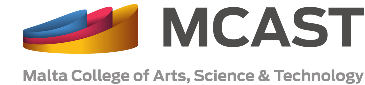 The Logbook is intended to allow the student to: Log in the business processes and decisions taken by the group (this should include for example meeting minutes, tools used to generate business ideas, methodologies, and results together with a brief justification of the chosen idea)Log in and reflect upon the entrepreneurial experience, group dynamics and self-development route from initial stage of idea generation to project completion.  Log in the meeting discussions and way forward with the mentor/s. The logbook should be in a written / electronic format and could be augmented with images and videos when possible. For a complete learning experience, students are expected to continue compiling the logbook throughout the whole entrepreneurial experience.Student DetailsSection A – MEETING MINUTES 
Used for Recording Minutes of Team Meetings or Meetings with the MentorsNotes: 
This section can be replicated and recorded and filed in date order.
Any additional notes, blogs, multimedia items can be added by posting the link in the Meeting Discussion Section below as appropriate.
For additional tasks simply insert new rows as appropriate.Section B – DISCUSSIONS & REFLECTIONS 
Used for Recording Processes, Decisions and Personal ReflectionsNotes: 
This section can be replicated and recorded and filed in date order.
Any additional notes, blogs, multimedia can be added by posting the link in the Student’s Comments Sections below as deemed appropriate.Section C – FINAL COMMENTS 
Used for Recording the Student’s Final Comments and Reflections Note: This section shall only be used once and placed at the end of the Log Book. 
ASSESSMENT 
Appendix A: List of non-exhaustive Tasks Note: This is a non-exhaustive list of tasks to be used as a general guideGeneration of Business Ideas:Business Opportunity IdentificationGeneration of different ideasEvaluation of the ideas generated (final selection and why you discarded the other ideas?)Conduct Research:Design of questionnaire: objectives, design method, sampling, etc.Testing on small sampleImplementationInterpret the data collected to useful informationCompiling the Business Plan Operations:  including SWOT analysis to support own entrepreneurial idea objectives, and identifying the areas of main riskBusiness Legal Entity Status, Human ResourcesMarket Research: competitor and market analysis so as to assess the viability of own ideaMarketing:  a marketing plan, including all the marketing tools availableFinance: the required financial workings and break-even for own business start-upFunding, Licenses & Permits, Location and Risk assessmentProducing the prototype or concept model of the product or service in order to sell own business idea in a sales pitch.Preparation for the sales pitch based upon real product or service prototype.ID Number brian warringtonName & Surnamebrian warringtonInstitutebrian warringtonCoursebrian warringtonClassbrian warringtonMCAST Email Addressbrian warringtonMain Contact Numberbrian warringtonGroup Number brian warringtonTeam / Business Namebrian warringtonTeam Representative DetailsID Number: brian warrington Name & Surname: brian warringtonVenue of Meetingbrian warringtonbrian warringtonbrian warringtonbrian warringtonDate & Timebrian warrington/ brian warringtonbrian warrington/ brian warringtonMeeting Discussion Meeting Discussion Meeting Discussion Meeting Discussion Meeting Discussion Meeting Discussion Meeting Discussion Meeting Discussion Task 
(Number & Name)DiscussionDiscussionWay Forward (actions to be taken)Deliverable/sDeliverable/sDeliverable/sDate Duebrian warringtonbrian warringtonbrian warringtonbrian warringtonbrian warringtonbrian warringtonbrian warringtonbrian warringtonMentor’s Comments (where applicable)Mentor’s Comments (where applicable)Mentor’s Comments (where applicable)Mentor’s Comments (where applicable)Mentor’s Comments (where applicable)Mentor’s Comments (where applicable)Mentor’s Comments (where applicable)Mentor’s Comments (where applicable)This area shall be used by the Mentor to write his/her comments if and where applicable.This area shall be used by the Mentor to write his/her comments if and where applicable.This area shall be used by the Mentor to write his/her comments if and where applicable.This area shall be used by the Mentor to write his/her comments if and where applicable.This area shall be used by the Mentor to write his/her comments if and where applicable.This area shall be used by the Mentor to write his/her comments if and where applicable.This area shall be used by the Mentor to write his/her comments if and where applicable.This area shall be used by the Mentor to write his/her comments if and where applicable.Mentor’s EndorsementMentor’s EndorsementMentor’s EndorsementMentor’s EndorsementMentor’s EndorsementMentor’s EndorsementMentor’s EndorsementMentor’s EndorsementName & SurnameName & SurnameName & SurnameName & SurnameSignatureSignatureSignatureDate Schedule for Next MeetingSchedule for Next MeetingSchedule for Next MeetingSchedule for Next MeetingSchedule for Next MeetingSchedule for Next MeetingSchedule for Next MeetingSchedule for Next MeetingVenue of Next MeetingVenue of Next Meetingbrian warringtonbrian warringtonbrian warringtonDate & Timebrian warrington/ brian warringtonbrian warrington/ brian warringtonDate brian warringtonStudent’s CommentsBusiness Process     /    Team Decision    /    Personal Reflection  (delete as appropriate)Discussionbrian warringtonbrian warringtonbrian warringtonbrian warringtonReflection brian warringtonbrian warringtonbrian warringtonbrian warringtonMentor’s Comments (where applicable)Mentor’s Comments (where applicable)Mentor’s Comments (where applicable)Mentor’s Comments (where applicable)This area shall be used by the Mentor to write his/her comments if and where applicable.This area shall be used by the Mentor to write his/her comments if and where applicable.This area shall be used by the Mentor to write his/her comments if and where applicable.This area shall be used by the Mentor to write his/her comments if and where applicable.Student’s Commentsbrian warringtonbrian warringtonbrian warringtonbrian warringtonStudent’s Name & SurnameStudent’s Name & SurnameSignatureDate Assessor’s  Comments & Feedbackbrian warringtonbrian warringtonbrian warringtonbrian warringtonFINAL MARKFINAL MARKFINAL MARKName & Surname of AssessorName & Surname of AssessorSignatureDate Name & Surname of VerifierName & Surname of VerifierSignatureDate 